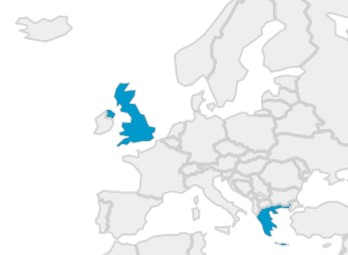 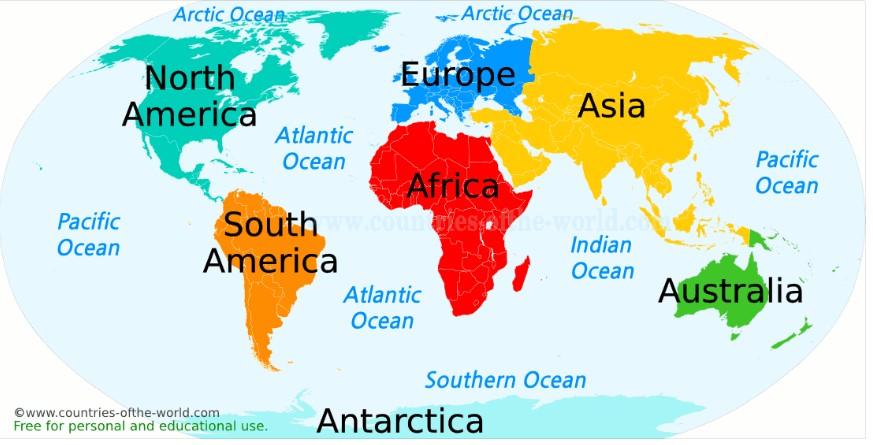 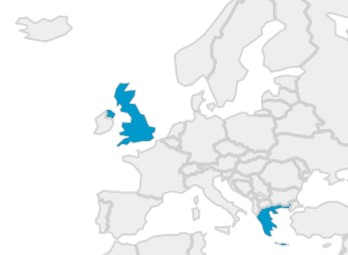 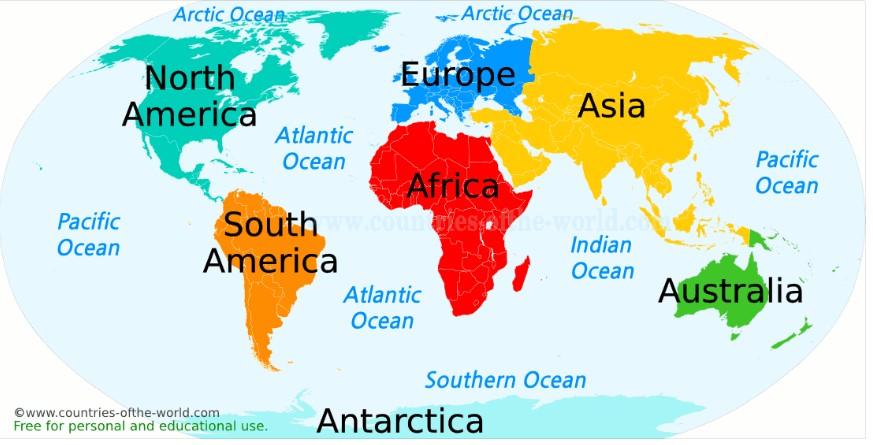 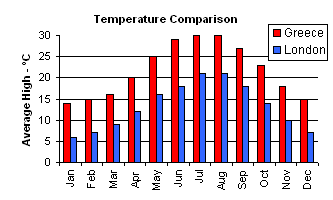  Alderley Edge Community Primary School Alderley Edge Community Primary School Alderley Edge Community Primary SchoolTOPIC: GreeceStrand: Place / Knowledge (Human and Physical)Year 4Features of Cheshire and Greece Features of Cheshire and Greece Features of Cheshire and Greece Human features Physical features Cheshire Cheshire has many villages (such as Alderley Edge) and towns (such as Macclesfield). There are no official cities in Cheshire East but our nearest city is Manchester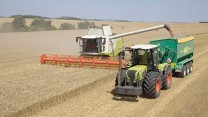 Cheshire has many farms and is              famous for the farming trade. Cheshire has salt mines  Cheshire is famous for Cheshire CheeseHistorically Macclesfield was famous for silkRiver  - River Bollin which is a tributary to the River Mersey into the Irish Sea Highest point – Shining Tor on border between Cheshire and DerbyshireThe landscape is green as there are many fields. The climate is mild. The summers are warm and the winters are cool. Cheshire's natural hazards  include floodsGreece Greece has many villages, towns and cities. The capital city in Greece is Athens, which is a port city.  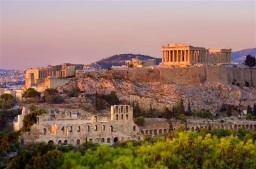 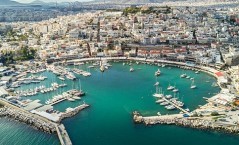 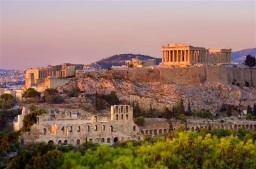 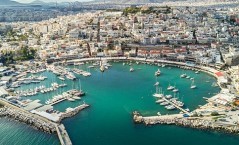 Greek ferries are the primary means of transport to and from the islands. Many tourists visit Greece, especially Athens and the islands. Greece’s main exports include petrol and food, such as olive oil and fish. Greece has many ancient structures, including the Acropolis and the Delphi. Greece is a mountainous country with a very long coastline, made up by a mainland, peninsulas and islands. 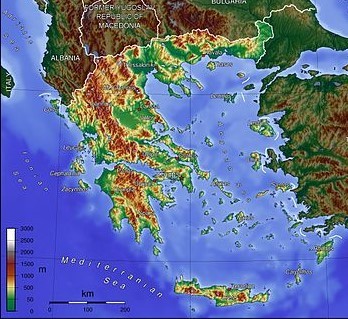 Greece's natural hazards  include severe earthquakes, floods, droughts and wildfires. Current environmental issues include air pollution and water  pollution. What should I already know?  The village I live in is called Aldelrey Edge, which is in Cheshire. There are villages and towns in Cheshire  Cheshire is in England, which is a country. England, which is in the United Kingdom, is in the continent of Europe.  The seven continents (including Europe) and five oceans.  Land-use patterns of the UK.  Cheshire is surrounded by other counties such as Derbyshire, Staffordshire and Greater Manchester Some examples of natural hazards, including flooding and earthquakes. What will I know by the end of the unit?  Greece is located in Europe, bordering the Ionian Sea and the Mediterranean Sea. It is a peninsular   country, with approximately 3,000 islands. Greece has a landscape of forests, rivers, mountain ranges and beaches. Greece is in Southern Europe. It is bordered by Albania, the Republic of Macedonia, and Bulgaria in north and in east by Turkey.  The climate can range from hot and dry to cold   mountain forests, depending on the region and time of year. The northern part of Greece can be very cold  during the winter and snow is not uncommon.  Vocabulary Vocabulary architecture planning, designing, and constructing buildings.   city a large town. London is a city.  climate the general weather conditions that are typical of a place coastal an area of land close to the sea compass points any of the main points of a compass: north, south, east, west, north-east, north-west, south-east, south-west  continent a very large area of land that consists of many countries.   Europe is a continent. export goods that are sold to other countries harbour a sheltered port so that boats can be left there safely human  features features of land that have been impacted by human activity island a piece of land that is completely surrounded by water  landscape everything you can see when you look across an area of land, including hills, rivers, buildings, trees, and plants.  mainland the largest part of a country or continent is the mainland when contrasting it with the islands around it  migration movement from one place to another in order to settle there  mountain a very high area of land with steep sides peninsula a piece of land almost surrounded by water  physical    features natural features of land  port a harbour area where ships load and unload goods or passengers river a large, natural stream of fresh water that flows into the sea or a lake. seafaring working as a sailor or travelling regularly on the sea  tourist a person who is visiting a place for pleasure and interest, especially when they are on holiday.  trade the activity of buying, selling or exchanging goods and services weather the condition of the atmosphere in one area at a particular village a small group of houses, perhaps with a few shops. Great Cornard is a village. Geographical Skills and Fieldwork Use aerial photographs to compare Cheshire  in the UK and Greece in Europe. What is the same? What is different? Describe the locations of Cheshire in the UK and Greece in Europe using the eight compass points. Identify and describe how the physical features affect the human activity within a location. Study physical maps of Greece and label them to show the different regions. Use this knowledge to explain the land-use patterns of Greece. Explain how the human geography of Athens has changed over the years. Study tourism and migration patterns of Greece. Research which parts of Greece generate the most tourism and explain the reasons why. Study the Greek islands and explain why this means the Greeks were considered seafaring people.  Create a Venn diagram to compare similarities and differences between Greece and Cheshire and understand the reasons for these. 